Exercise 1- Clothing TechnologyWoven fabric (like denim jeans, dress shirts etc.) are made from WARP and WEFT yarn. TASK: Calculate number of  warp and weft yarn in 1 meter of fabric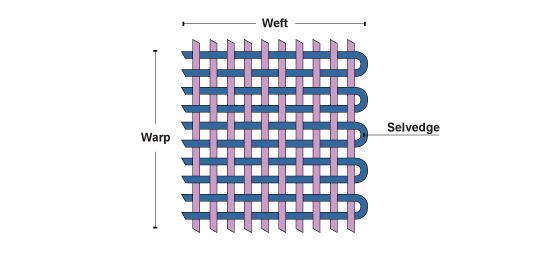 How to do:Cut sample 10*10cm (do not cut from the edges of the fabric)Count number of yarns in 1 cm for both warp and weftWarp is BLUE and WEFT is WHITE in color.MeasurementNumber of warp/cmNumber of weft/cmWarp in 1 meterWeft in meter123